15 April 2019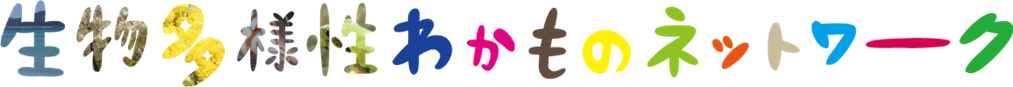 Dear. Cristiana Paşca Palmer, Executive SecretaryJapan Youth Biodiversity NetworkViews on the scope and content of the post-2020 global biodiversity frameworkWe are Japan Youth Biodiversity Network. Thank you for this opportunity.We submit this file based on NOTIFICATION Initial discussion document on the post-2020 global biodiversity framework (Ref.: SCBD/OES/CPP/JMF/87868, 30 January 2019)Our views on the scope and content of the post-2020 global biodiversity framework is as below.Please confirm.★Road map to the 2050 vision should be made【2030 Mission】・Incorporate biodiversity into developed country judgment criteria・To plan zoning of conservation or protection points and use points for natural areas・The United Nations appoints an organization that fairly evaluates and creates certification marks in each sector (e.g. paper, wood, labor, etc.). Organization to make is NPO such as groups which do not have financial relations.・At present, awareness of "Aichi biodiversity Target" of youth in Japan is low, and participation rate in environment related activities is also low. Therefore, the post 2020 target  is to further enhance the mechanisms, capacity building and financial support to enable a lot of youths to participate in the process of CBD, and to clarify in the post 2020 target.【2050 Vision for Biodiversity】・Parties and other Governments incorporate biodiversity as a decision, especially for industry・To operate zoning of conservation or protection points and use points for natural areas・Make sure that everyone understands the background of producers and consumers, and understands the importance of biodiversity to enable sustainable activities・Make it possible to recognize how the achievement of the 2050 vision will affect everyone in the world (e.g. Achieving the 2050 Vision Improves QOL of people all over the world)【Tools, mechanisms and support for implementation】・Parties and other Governments changes the system top-down especially in the education, food, housing, industry, and health sectorsEducation : Parties and other Governments supports teachers to teach on biodiversity issuesFood : Incorporate measures such as tax reduction for the amount generated by incorporating the certification markhousing, industry : Incorporate disclosure of traceabilityHealth : Provide mechanisms to reduce (or making free of charge)  insurance premiums and medical expenses of people who act for the environment and biodiversity conservation or archiving post 2020 target【To request including the below things in the post 2020 target】・Emphasis on the importance of youth participation・Importance of law and knowledge on new technologies related to biodiversity・Cooperating with SDGs・Including goals relevant to human health and disaster prevention 